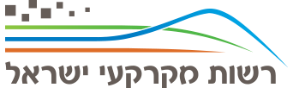 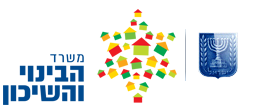 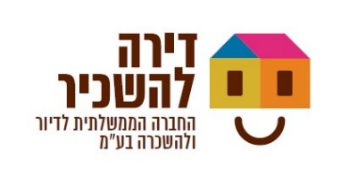 מודעת דחיית מועדיםהזמנה לקבלת הצעות במכרז פומבי לרכישת זכויות חכירה להקמת מתחם מגורים הכולל 136 יח"ד לבניה רוויה, למטרת השכרה לטווח ארוך למשך 20 שנה, לניהול ולהפעלה של פרויקט דירה להשכיר במתחם החצבים, בראשון לציוןמכרז מספר מר/347/2023דירה להשכיר – החברה הממשלתית לדיור ולהשכרה בע"מ ורשות מקרקעי ישראל מעדכנות בזאת על דחיית מועדים כמפורט להלן:המועד האחרון להגשת ההצעות הינו עד לתאריך 1.4.2024 בשעה 12:00 בצהריים בדיוק.ביתר תנאי המכרז שפורסמו לא חל כל שינוי.